ELŐTERJESZTÉS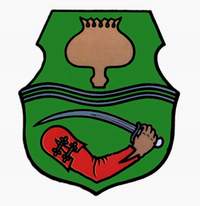 Tiszavasvári Város Önkormányzata Képviselő-testületének2018. április 26-ántartandó üléséreAz előterjesztés tárgya: A Tiszavasvári Bölcsőde intézményvezető (magasabb vezető)    beosztás betöltésére vonatkozó pályázat kiírásárólIktatószám: TPH/1403-4/2018Melléklet: pályázati kiírásA napirend előterjesztője: Dr. Fülöp Erik polgármesterAz előterjesztést készítette: Fenyvesi-Nagy Emese köztisztviselőAz előterjesztést véleményező bizottságok a hatáskör megjelölésével:Az ülésre meghívni javasolt szervek, személyek:Egyéb megjegyzés: ……………………………………………………………………………………………………………………………………………………………………………………………………Tiszavasvári, 2018. április 11.Fenyvesi-Nagy Emese                                                                         	             témafelelősTiszavasvári Város Polgármesterétől4440 Tiszavasvári, Városháza tér 4. sz.Tel.: 42/520-500    Fax.: 42/275–000    E–mail: tvonkph@tiszavasvari.huTémafelelős: Fenyvesi-Nagy Emese      ELŐTERJESZTÉSa Képviselő-testülethez – A Tiszavasvári Bölcsőde intézményvezető (magasabb vezető) beosztás betöltésére vonatkozó pályázat kiírásárólTisztelt Képviselő-testület!A Képviselő-testület a 213/2013.(VIII.28.) Kt. számú határozatával döntött arról, hogy 2013. július 1. napjától 2018. augusztus 31. napjáig terjedő határozott időtartamra Reznek Istvánnét bízta meg a Tiszavasvári Bölcsőde intézményvezetői feladatainak ellátásával.Az intézményvezetői megbízás hamarosan lejár, ezért a magasabb vezetői beosztás betöltésére a közalkalmazottak jogállásáról szóló 1992. évi XXXIII. törvény (a továbbiakban Kjt.) 20/B.§ (1) alapján pályázatot kell kiírni. A Kjt. 23.§ (3) bekezdése alapján a magasabb vezető vezetői megbízása legfeljebb öt évig terjedő határozott időre szól.A Kjt. 20/A.§. (1) és (3)-(8) bekezdései, valamint annak a szociális és gyermekvédelmi ágazatban történő végrehajtásáról szóló 257/2000. (XII.26.) Korm. rendelet 1/A.§-a meghatározza, hogy a pályázati kiírásnak mit kell tartalmaznia, illetve a pályázati eljárás lefolytatására milyen szabályok vonatkoznak. Közlönyben való közzétételt nem ír elő a jogszabály.Kjt. 20/A.§ (3) bekezdése:„(3) A pályázati felhívásban meg kell jelölni:a) a munkáltató és a betöltendő munkakör, vezetői beosztás megnevezését,b) a munkakörbe tartozó, illetve a vezetői beosztással járó lényeges feladatokat,c) a pályázat elnyerésének valamennyi feltételét,d) a pályázat részeként benyújtandó iratokat, igazolásokat, továbbáe) a pályázat benyújtásának feltételeit és elbírálásának határidejét.”Kjt. 20/A.§ (5) bekezdése:„(5) A pályázó – a (3) bekezdés d) pontja alapján meghatározottakon túlmenően – a pályázathoz csatoljaa) a munkáltató vezetésére kiírt pályázat esetén a munkáltató vezetésére, fejlesztésére vonatkozó programját,b) arról szóló nyilatkozatát, hogy a pályázati anyagában foglalt személyes adatainak a pályázati eljárással összefüggésben szükséges kezeléséhez hozzájárul,c) a külön jogszabályban vagy a pályázatban előírt további követelmények igazolására vonatkozó okiratokat.”A szociális és gyermekvédelmi ágazatban történő végrehajtásáról szóló 257/2000. (XII.26.) Korm. rendelet 1/A.§-a kimondja, hogy a „[A Törvény 20/A.§-ához](4) A pályázati felhívásnak – a Törvény 20/A. §-ának (3) bekezdésében foglaltakon túlmenően – tartalmaznia kella) a beosztáshoz kapcsolódó esetleges juttatásokat,b) a jogviszony időtartamát, határozott idejű jogviszony esetén a jogviszony kezdő napját és megszűnésének időpontját,c) a pályázat benyújtásának formáját, határidejét és helyét, a pályázat tartalmi követelményeire vonatkozó szabályokat.(5)(6) (7) A pályázathoz csatolni kella) a pályázó szakmai életrajzát,b)–c)d) a pályázó nyilatkozatát arról, hogy a pályázati anyagában foglalt személyes adatainak a pályázati eljárással összefüggő kezeléséhez hozzájárul,e) a személyes gondoskodást nyújtó gyermekjóléti, gyermekvédelmi intézmények, valamint személyek szakmai feladatairól és működésük feltételeiről szóló 15/1998. (IV. 30.) NM rendelet alkalmazási körébe tartozó munkakör, vezetői, magasabb vezetői megbízás esetén a pályázó nyilatkozatát, amely szerint a gyermekek védelméről és a gyámügyi igazgatásról szóló 1997. évi XXXI. törvény 15. §-ának (8) bekezdésében meghatározott kizáró ok vele szemben nem áll fenn.”A hivatkozott jogszabályok értelmében az intézményvezetői magasabb vezetői megbízásra irányuló pályázati felhívást a személyügyi központ internetes oldalán közzé kell tenni. A pályázat benyújtásának legkorábbi határideje a személyügyi központ internetes oldalán (Közigállás) történő közzétételtől számított 30 nap.Tájékoztatom a Képviselő-testületet, hogy a Kjt. 20/A.§ (6) bekezdése, továbbá az előbb említett Kormányrendelet 1/A.§ (9)-(10) bekezdése értelmében a magasabb vezetői beosztásra kiírt pályázat esetén a pályázót a pályázati határidő lejártát követő huszonegy napon belül a kinevezési, megbízási jogkör gyakorlója által létrehozott legalább háromtagú, a betöltendő munkakör feladatait érintően szakértelemmel rendelkező bizottság hallgatja meg, és a bizottság tagjai között kell lennie a pályázat előkészítőjének vagy képviselőjének, magasabb vezetői beosztás esetén a szakmai érdekképviseleti szövetség, illetőleg egyesület képviselőjének vagy a szakma szerint illetékes szakmai kollégium tagjának.A Képviselő-testület e szakértői bizottság írásba foglalt véleményét mérlegelve, a pályázati határidő lejártát követő első ülésén dönt a közalkalmazotti jogviszony létesítéséről, illetve a vezetői megbízásról. Egyebekben a pályázat elbírálásának rendjét a munkáltató határozza meg.Javaslom, hogy a pályázat elbírálásából érvénytelenség miatt kerüljön kizárásra azon pályázó pályázata, aki a pályázat részeként benyújtandó dokumentumokat nem csatolja pályázatához hiánytalanul, vagy aki határidőn túl nyújtja be, vagy aki nem a kiírásban meghatározott módon nyújtja be pályázatát.Tájékoztatom a Képviselő-testület tagjait, hogy a határozat-tervezetben szereplő pályázat adatai a www.kozigallas.gov.hu honlapon megjelenő pályázatéval megegyezőek lesznek, azonban a pályázat elektronikus rögzítése miatti formai eltérések lehetnek.Javaslom, hogy a Képviselő-testület – a törvényben meghatározottaknak eleget téve – a pályázatokat véleményező eseti bizottságba a 1. A Magyar Bölcsődék Egyesületének delegált képviselőjét; 2. Badics Ildikót, Tiszavasvári Város jegyzőjét, mint pályázati előkészítőt; 3. Szabó Krisztiánt, Tiszavasvári Város Önkormányzata Képviselő-testületének Pénzügyi és Ügyrendi Bizottságának elnökét; valamint 4. Kovácsné Nagy Juliannát, Tiszavasvári Város Önkormányzata Képviselő-testületének Szociális és Humán Bizottságának tagját delegálja. Kérem a Tisztelt Képviselő-testületet, hogy fentiek figyelembevétele mellett a határozat-tervezetet megtárgyalni és elfogadni szíveskedjen.Tiszavasvári, 2018. április 11.  Dr. Fülöp Erik    polgármesterHATÁROZAT-TERVEZETTISZAVASVÁRI VÁROS ÖNKORMÁNYZATAKÉPVISELŐ-TESTÜLETÉNEK…../2018.(IV.26.) Kt. számúhatározataA Tiszavasvári Bölcsőde intézményvezető (magasabb vezető) beosztás betöltésére vonatkozó pályázat kiírásárólTiszavasvári Város Önkormányzata Képviselő-testülete pályázatot ír ki a Tiszavasvári Bölcsőde (4440 Tiszavasvári, Gombás András u. 8. A ép) vezetésére, magasabb vezetői beosztás betöltésére a közalkalmazottak jogállásáról szóló 1992. XXXIII. törvény, valamint a közalkalmazottak jogállásáról szóló 1992. XXXIII. törvénynek a szociális, valamint a gyermekjóléti és gyermekvédelmi ágazatban történő végrehajtásáról szóló 257/2000. (XII. 26.) Korm. rendelet, a személyes gondoskodást nyújtó gyermekjóléti, gyermekvédelmi intézmények, valamint személyek szakmai feladatairól és működésük feltételeiről szóló 15/1998. (IV. 30.) NM rendelet, valamint a gyermekek védelméről és a gyámügyi igazgatásról szóló 1997. évi XXXI. törvény alapján, a határozat mellékletét képező pályázati kiírás szerint. Határidő: azonnal					         Felelős: Dr. Fülöp Erik polgármesterTiszavasvári Város Önkormányzata Képviselő-testülete felkéri a jegyzőt, hogy a kormányzati személyügyi igazgatási feladatokat ellátó szerv internetes oldalán (www.kozigallas.gov.hu), valamint Tiszavasvári Város honlapján és a Tiszavasvári Polgármesteri Hivatal hirdetőtábláján gondoskodjon a pályázati felhívás közzétételéről. Határidő: 2018. május 04.					         Felelős: Badics Ildikó jegyző…..../2018. (IV.26.) Kt. számú határozat melléklete1. sz. mellékletTiszavasvári Város Önkormányzata Képviselő-testületea "Közalkalmazottak jogállásáról szóló" 1992. évi XXXIII. törvény 20/A. § alapjánpályázatot hirdeta Tiszavasvári BölcsődeIntézményvezető (magasabb vezető) beosztás betöltéséreMunkáltató: Tiszavasvári Város Önkormányzata Képviselő-testületeA közalkalmazotti jogviszony időtartama: Határozatlan idejű közalkalmazotti jogviszonyFoglalkoztatás jellege: Teljes munkaidőA vezetői megbízás időtartama: a vezetői megbízás határozott időre, 5 évig terjedő időtartamra szól.Magasabb vezetői megbízás kezdő időpontja: 2018. szeptember 01.Magasabb vezetői megbízás megszűnésének időpontja: 2023. augusztus 31.A munkavégzés helye: Szabolcs-Szatmár-Bereg Megye, 4440 Tiszavasvári, Gombás András u. 8. A épA magasabb vezetői megbízással járó közalkalmazotti munkaköre és a munkakörbe tartozó lényeges feladatok a pályázó iskolai végzettségének, szakképesítésének függvényében kerülnek megállapításra.A munkakörbe tartozó, illetve a vezetői megbízással járó lényeges feladatok:Az intézmény tevékenységének irányítása, munkájának koordinálása, jogszerű működésének biztosítása, az ehhez kapcsolódó gazdálkodási, igazgatási, személyzeti feladatok ellátása a hatályos jogszabályokban, az alapító okiratban, valamint a fenntartói és egyéb szakmai irányító szervezetek útmutatásaiban foglaltak szerint.Illetmény és juttatások: Az illetmény megállapítására és a juttatásokra a közalkalmazottak jogállásáról szóló 1992. évi XXXIII. törvény rendelkezései, valamint a(z) a közalkalmazottak jogállásáról szóló törvénynek a szociális, valamint a gyermekjóléti és gyermekvédelmi ágazatban történő végrehajtásáról szóló 257/2000.(XII.26.) kormányrendelet rendelkezései, valamint a Képviselő-testület által az adott magasabb vezetői beosztásra megállapított határozott időre szóló kereset kiegészítés rendelkezései az irányadók.Pályázati feltétel: magyar állampolgárság;cselekvőképesség;büntetlen előélet;a személyes gondoskodást nyújtó gyermekjóléti, gyermekvédelmi intézmények, valamint személyek szakmai feladatairól és működésük feltételeiről szóló 15/1998. (IV. 30.) NM rendelet 2. sz. melléklete 2. B) pontjában felsorolt szakirányú végzettségek valamelyike;a 257/2000 (XII. 26.) Korm. Rendelet 3. § (3) bekezdésben foglaltak szerinti szakmai gyakorlat; a magasabb vezető, illetve vezető beosztás ellátására megbízást az kaphat, aki a munkáltatóval közalkalmazotti jogviszonyban áll, vagy a megbízással egyidejűleg közalkalmazotti munkakörbe kinevezhető;vagyonnyilatkozat tételi eljárás lefolytatásaszociális szakvizsga megléte vagy az alóli mentesülés igazolása;a pályázóval szemben nem áll fenn a gyermekek védelméről és gyámügyi igazgatásáról szóló 1997. évi XXXI. törvény 15. § (8) bekezdésében foglalt valamely kizáró ok.A pályázat elbírálásánál előnyt jelent: 1-3 év hasonló munkakörben szerzett vezetői gyakorlat,A pályázat részeként benyújtandó iratok, igazolások:részletes fényképes szakmai önéletrajz;az intézmény vezetésére vonatkozó, szakmai helyzetelemzésre épülő, fejlesztési elképzeléseket is részletező program;végzettséget, szakmai gyakorlatot igazoló okiratok hiteles másolata;3 hónapnál nem régebbi erkölcsi bizonyítvány, mely szerint nem áll a Kjt. 20. § (2) bekezdés d) pontja szerinti büntetőeljárás hatálya alatt, és vele szemben nem állnak fenn a Kjt. 20. § (2d) és (2e) bekezdésben foglalt kizáró okok;nyilatkozat arról, hogy a – pályázatával kapcsolatban – az elbíráló üléseken kívánja-e zárt ülés megtartását, illetve nyilvános ülés esetén a személyes adatainak zártan történő kezelését;a pályázó hozzájárulását arról, hogy a pályázati anyagot a véleményezésre jogosultak megismerhetik; nyilatkozat/hozzájárulás a pályázati anyagban foglalt személyes adatok pályázati eljárással összefüggésben szükséges kezeléséhez;a pályázó nyilatkozatát arról, hogy a gyermekek védelméről és a gyámügyi igazgatásról szóló 1997. évi XXXI. törvény 15.§-ának (8) bekezdésében meghatározott kizáró ok vele szemben nem áll fenn; nyilatkozat a Kjt. 41. § (1) és (2) bekezdései szerinti összeférhetetlenségről;a pályázó nyilatkozata arról, hogy a pályázó nem áll cselekvőképességet kizáró vagy korlátozó gondnokság alatt;nyilatkozat/hozzájárulás arról, hogy sikeres pályázat esetén vállalja az egyes vagyonnyilatkozat–tételi kötelezettségekről szóló 2007. évi CLII törvényben meghatározott vagyonnyilatkozat tételi eljárás lefolytatását.A közalkalmazotti jogviszony időtartama: a közalkalmazotti jogviszony határozatlan időre szól, az intézménynél újonnan létesített jogviszony esetén –a Kjt. 21/A. § (1) bekezdése alapján – 3 hónap próbaidő kikötésével.A munkakör betölthetőségének időpontja: A munkakör legkorábban 2018. szeptember 01. napjától tölthető be.A pályázat benyújtásának határideje: 2018. június 15.A pályázati kiírással kapcsolatosan további információt Badics Ildikó jegyző nyújt, a 42/520-500 -as telefonszámon.A pályázatok benyújtásának módja: Postai úton, a pályázatnak a Tiszavasvári Város Önkormányzatának Képviselő testülete címére történő megküldésével (4440. Tiszavasvári, Városháza tér 4. ). Kérjük a borítékon feltüntetni a pályázati adatbázisban szereplő azonosító számot: TPH/……/2018, valamint a munkakör megnevezését: intézményvezető.A pályázat elbírálásának módja, rendje: A pályázatokat a Képviselő-testület az általa felkért, a közalkalmazottak jogállásáról szóló 1992. évi XXXIII. törvény szerint előírt, szakértői bizottság írásbeli véleményezését követő első ülésén bírálja el. A pályázat kiírója kizárja a pályázat elbírálásából azt, aki a pályázat részeként benyújtandó dokumentumokat nem csatolja pályázatához hiánytalanul, vagy aki határidőn túl nyújtja be, vagy aki nem a kiírásban meghatározott módon nyújtja be pályázatát.A pályázat elbírálásának határideje: A véleményezési határidő lejártát követő első képviselő-testületi ülés, legkésőbb 2018. augusztus 31.A pályázati kiírás további közzétételének helye, ideje:Tiszavasvári Város Honlapja Tiszavasvári Polgármesteri Hivatala hirdetőtábláján való kifüggesztésA munkáltatóval kapcsolatban további információt a www.tiszavasvari.hu honlapon szerezhet.A pályázat kiírója fenntartja a jogot, hogy a pályázatot eredménytelennek nyilváníthassa.HATÁROZAT-TERVEZETTISZAVASVÁRI VÁROS ÖNKORMÁNYZATAKÉPVISELŐ-TESTÜLETÉNEK…../2018.(IV.26.) Kt. sz. határozataA Tiszavasvári Bölcsőde intézményvezető (magasabb vezető) pályázatát elbíráló bizottság tagjainak megválasztásáról1. Tiszavasvári Város Önkormányzata Képviselő-testülete a benyújtott pályázatok véleményezésére négytagú eseti bizottságot hoz létre, egyben felkéri a bizottság tagjait, hogy a beérkezett pályázatokat véleményezzék, és azt írásban haladéktalanul juttassák el Tiszavasvári Város Polgármesteréhez.  bizottság írásbeli véleményének polgármesterhez történő leadását követően a bizottság külön intézkedés nélkül megszűnik. Az eseti bizottság feladatainak ellátásával: a Magyar Bölcsődék Egyesülete által delegált személyt, Badics Ildikót, Tiszavasvári Város Jegyzőjét,	Szabó Krisztiánt, Tiszavasvári Város Önkormányzata Képviselő-testületének Pénzügyi és Ügyrendi Bizottságának elnökét,Kovácsné Nagy Juliannát, Tiszavasvári Város Önkormányzata Képviselő-testületének Szociális és Humán Bizottságának tagját bízza meg.Határidő: esedékességkor				Felelős: Dr. Fülöp Erik polgármesterBizottságHatáskörPénzügyi és Ügyrendi BizottságSZMSZ 4. sz. melléklet 1.30. pontja alapjánSzociális és Humán BizottságSZMSZ 5. sz. melléklet 1.3. pontja alapján